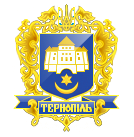 ТЕРНОПІЛЬСЬКА МІСЬКА РАДА46001, м. Тернопіль вул. Коперника,1, тел/факс. 52-58-48, e-mail: gkge@ukr.netЗа період з 01.04 по 05.04.2024 р . виконано роботи із санітарної підрізки 6 дерев породи липа на вул. Василя-Костянтина Острозького та 10 лип на повороті з вул. Василя-Костянтина Острозького на бульвар Тараса Шевченка.	Проведено очищення зеленої зони поруч стадіону навчальних закладів щкіл № 28, 29 на вул. Полковника Морозенка від побутового сміття.Крім цього, в рамках проведення Двомісячника благоустрою, проведено  очищення  двох сходових маршів від побутового сміття та піщаної суміші за адресами вул.Н.Яремчука-Миру, Мазепи-Чумацька. Перелік вулиць для виконання робіт з поточного ремонту з 08.04.24р. по 12.04.24р.:вул. 15 Квітня;вул. Микулинецька;вул. Ген. М. Тарнавського;вул. Збаразька;вул. Загребельна;пр. Злуки;вул. Купчинського;вул. Весела;вул. Бордуляка;вул. Квітки Цісик;вул. Самчука;вул. Корольова;вул. Сахарова. Збір та вивезення ящиків та сформованих куп протиожеледної суміші на вулицях міста,  роботи по очищенню зеленої зони на вул. П.Морозенка напроти багатоквартирних бунків 1,3,5.    Начальник управління 		        Олег СОКОЛОВСЬКИЙУПРАВЛІННЯ ЖИТЛОВО-КОМУНАЛЬНОГО ГОСПОДАРСТВА, БЛАГОУСТРОЮ ТА ЕКОЛОГІЇ